Communities 4 Families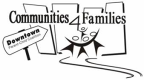 Meeting MinutesOctober 18, 20231:30 pm – on ZoomAttendees: Karen Bryce, Karley Cockerline, Kedeen Cummings, Emma Fineblit, Genny Funk-Unrau, Zebiba Ibrahim, Katherine Johnston, Jennifer Neufeld, Ingrid Peters Derry (staff), Cathy Seitz, Barby Sewrjugin (staff), Anne Sikora, Katherine Turner, Cheri Wright-Kaguah (staff)Regrets: Corrie Monk (staff), Jess Smith, Nancy TovellChairperson:  Zebiba IbrahimMinutes: Ingrid Peters DerryWelcome, Introductions & Land AcknowledgementConsent AgendaApproval of AgendaApproval of Minutes of September 20, 2023 – Zebiba’s name should be added to the Regrets for this meeting.  These minutes will be circulated again as not everyone was able to read them. Please share any concerns with Ingrid if there are discrepancies.	Approved by all. Agency Profile:  Cathy Seitz, Villa RosaVilla Rosa is a home for single pregnant people. Established more than 125 years ago by the Sisters of Misericord.  The current building on Wolseley was built in 1965.Residential program with space for 25 women in the building (staffed 24/7), post-natal house with 8 separate apartments (staffed 12 hours). Any age of client is welcome, from anywhere in Manitoba. Food, shelter, basic necessities are provided.Clients can come anytime during their pregnancy. The program has no charge for them.  At least 3 months at Villa Rosa is ideal to allow for good use of their programs. Planning for after the baby’s birth is part of the program. Offer WSD1 school program - off campus program with full classroom. (September to end of June).  Some clients return as day students to graduate.Social workers, Doctor visits, residential support worker. Funding from Province and United Way, grants and donations.No application or referral letters are required for intake - just a phone call is sufficient.  Ongoing intake.  There is currently no waitlist, but there can be at times.  Programs for healthy lifestyles, parenting, anger management, prenatal information. These programs are also available for anyone in the community who is pregnant.  Parent-child centre for babies while parents are in school. Deep breath with CheriMember Sharing: agency updates and/or emerging issuesIssue for reflection: how did your agency recognized Truth and Reconciliation day?  Acorn - had activities the week before the day.  Gave out Indigenous books, bannock and jam to participant.  CMWI – learning about colonization, history.Thrive – stew and bannock, sharing circle, videos, Q and A. C4F – Facebook activities were listed for families (share your activities for families with Cheri if you would like them shared on our Facebook page). Villa Rosa – students worked on paintings, they were displayed in the forest at Pine Ridge Hollow.  Students traveled there to see them.  	The new Provincial cabinet was installed this morning.  The new Families Minister we report to is Nahanni Fontaine.  Announcements:CMWI – October is Islamic History MonthWestEnd Commons Doughnut Fundraiser: order https://form.jotform.com/232775822892266  if you scroll down to the "Quantity ordered" there is a price list thereThrive – Women’s support circle for grief and loss, art and wellness group, safety club outreach with harm reduction supplies, mind and body wellness via Zoom, men’s support group, social anxiety group (registration open now), clothing giveaway, Nobody’s Perfect (starting Nov. 27). See more details - calendar of events.  WRHA – flu/covid clinics are starting.  Various locations through agency partners.  Public clinic November 22 @ Orioles Community Centre (Valour site).  Both shots are being offered to take together.  WRHA staff are beginning to wear masks again when in direct contact with clients. Staff updatesStaffing updatesBarby has been oriented and assisted with her first WGM trainingCorrie on reduced hours due to family mattersRaising the Village updates Beginning pilot session on Oct. 27 at Mosaic.  6 sessions.  Mosaic is recruiting families.  Cultural, family storytelling program.  Focusing on family literacy.  Funding from Literacy for Life for 3 years.  Outdoor Play updates Lunch & Learn session prior to this meeting. The importance of outdoor play and opportunities for sensory experiences.  There will be a series of these to cover different topics.  If you would like a larger workshop designed for your agency (staff and/or parents), speak to Cheri.   Mentoring updates Barby assisted with the last WGM facilitator training.  There were 6 participants.Reviewing process of WGM certification.Sr Mac school will run WGM in November.John M King school running Tuesday mornings 10-12. Committee Updates Executive Committee Superhero activity was quite energeticStepping Stones Committee is still looking for a chairpersonResource Committee Will meet in early November.Social Enterprise Committee The committee met recently.Reviewed a plan developed by Katie AndersonMoney that comes in – which belongs to Stepping Stones, and which is for Resource Committee?  Participants outside of downtown pay a larger registration fee than those downtown.  Some clarity and direction may be required. Also, clarity about who Cheri and Barby report to – Resource Committee or Stepping Stones? These last two issues should also be brought to the Resource Committee.  Annual Coalition planning meeting – Usually in December with a holiday celebration.  Suggestions for dates/location.  The Executive recommends we review the direction we have been going instead of a large Strategic planWednesday, December 13 in person.  12-3 pm. beginning with lunch at WestEnd Commons (Katherine will book a space).  Staff and Executive will work on details. Final stretch with BarbyNext C4F Meeting – November 15, 2023 @ 1:30 pm  Via Zoom. 